Памятка для родителей«Дошкольник и телевидение»1.Не поддавайтесь искушению облегчить себе жизнь, усадив малыша перед телевизором и занявшись в это время своими делами. Помните, что психика ребёнка формируется только в совместной деятельности со взрослыми.2. Чётко регламентируйте просмотр ребёнком телепрограмм. Максимальное количество времени у экрана не должно превышать возрастные нормы: младшие дошкольники-15-20 минут; старшие- до 1 часа.3.Оградите ребёнка от просмотра рекламы, информационных программ, а также художественных фильмов, ориентированных на взрослую аудиторию.4. Старайтесь отслеживать содержательность и художественность детских программ.5.Обсуждайте с ребёнком сюжеты просмотренных фильмов. Интересуйтесь, что он думает, чувствует, как бы поступил в той или иной ситуации. Научите ребенка анализировать и оценивать поступки и понимать чувства других людей.6.После обсуждения предложите ребёнку нарисовать героев фильма или вылепить из пластилина. При этом важно обратить внимание на изображение эмоций этих героев.Если ребёнку 5-7 лет, можно организовать игру в режиссёров –мультипликаторов: придумать и нарисовать серию рисунков для нового фильма (участием любимых героев) или продолжить понравившийся, но завершить его по-другому. Всё это поможет ребёнку пережить положительные и отрицательные эмоции, понять, что ему ближе и сформировать свой личный осознанный эмоциональный опыт. 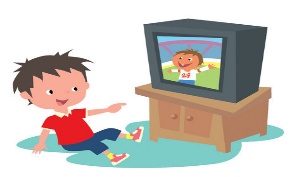 